                          دانشگاه علوم پزشکی اراک- معاونت بهداشتی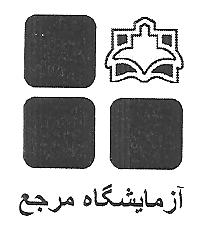 آزمایشگاه مرجعفرم بازبینی لام مثبت مالاریا نام شهرستان:                                                  نام آزمایشگاه:                                      تاریخ ارسال:                                                                                                                                                                                                                                            مجموع تعداد لام پیوست:                                                                                           تاریخ ورود به آزمایشگاه:توضیحات :                                                                                                                             بازدید کننده :    ردیفشماره لامنام بیمارملیتلام تعقیب روز...تاریخ تهیهتهیه کنندهتشخیص نوع انگل             و مراحل آن  کیفیت گسترش نازککیفیت گسترش ضخیمنتیجه بازبینیدرصد پارازیتمیتاریخ بازبینی12345